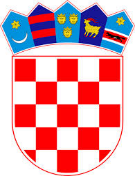          R E P U B L I K A   H R V A T S K A
    VUKOVARSKO-SRIJEMSKA ŽUPANIJA  OPĆINA BABINA GREDA 
       OPĆINSKO VIJEĆE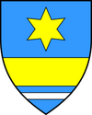 KLASA: 601-02/24-01/2
URBROJ: 2196-7-01-24-1
Babina Greda, 10. ožujka 2024.Na temelju članka 18. Statuta Općine Babina Greda („Sl. vjesnik” Vukovarsko-srijemske županije“ br. 11/09,04/13, 03/14, 01/18, 13/18, 03/20, 04/21, 16/23 i 18/23) Općinsko vijeće Općine Babina Greda na 26. sjednici održanoj dana 10. ožujka 2024. godine, donosiO D  L  U  K  UI.Prihvaća se financijsko izvješće Dječjeg vrtića Regoč iz Babine Grede za 2023. godinu.II.Navedeno Izvješće iz članka I., čini sastavni dio ove Odluke.III. 	Ova Odluka stupa na snagu danom donošenja.                                                                                                         Predsjednik                                                                                                     Općinskog vijeća:                                                                     
                                                                                                       Tomo ĐakovićDostaviti:Dječji vrtić Regoč, Braće Radić 15B, 32276 Babina Greda,Pismohrana.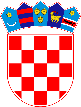 REPUBLIKA HRVATSKADJEČJI VRTIĆ REGOČ BABINA GREDABraće Radić 15 b, 32276 Babina GredaKLASA:  400-02/24-01/01 URBROJ: 2196-7-1-02-24-1Babina Greda, 21.02.2024.Predmet: GODIŠNJE IZVJEŠĆE O IZVRŠENJU FINANCIJSKOG PLANA ZA 2023.Temeljem članka 81. i članka 86. Zakona o proračunu (Narodne novine br. 144/21) i članka 45. Statuta Dječjeg vrtića Regoč Babina Greda Upravno vijeće Dječjeg vrtića Regoč Babina Greda donosi: GODIŠNJI IZVJEŠTAJ O IZVRŠENJU FINANCIJSKOG PLANA DJEČJEG VRTIĆA REGOČ BABINA GREDA ZA 2023. GODINUČlanak 1.Godišnji izvještaj o izvršenju financijskog plana Dječjeg vrtića Regoč Babina Greda za 2023. godinu sadrži:OPĆI DIO FINANCIJSKOG PLANAPRIHODI:RASHODI:Članak 2.Uz opći dio financijskog plana, godišnji izvještaj o izvršenju financijskog plana sadrži i obrazloženje godišnjeg izvještaja o izvršenju financijskog, a sadrži: OBRAZLOŽENJE OPĆEG DIJELA IZVJEŠTAJA O IZVRŠENJU FINANCIJSKOG PLANA SADRŽIOBRAZLOŽENJE OSTVARENIH PRIHODA I RASHODA, PRIMITAKA I IZDATAKAPRIHODI:Prihodi poslovanja u 2023. godini iznose 275.265,96 €. Prihodi su u najvećoj mjeri ostvareni iz nadležnog proračuna osnivača za financiranje rashoda poslovanja te od sufinanciranja participacije za boravak djece, u 2023. godini ostvareno je i 16.007,96 € tekućih pomoći, od čega se 14.456,16 € odnosi na sufinanciranje troškova plaće pripravnice od strane HZZ-a, a također je ostvareno i 1.032,94 € tekućih donacija od pravnih i fizičkih osoba.Prihodi su u odnosu na 2022. godinu porasli za 1,311 puta iako je prihod za participaciju djece u vrtiću manji nego 2022. godine i to za 20-ak %, prihodi su porasli ponajviše zbog rasta plaća i novih zapošljavanja djelatnika čime se automatski povećavaju prihodi za financiranje rashoda poslovanja.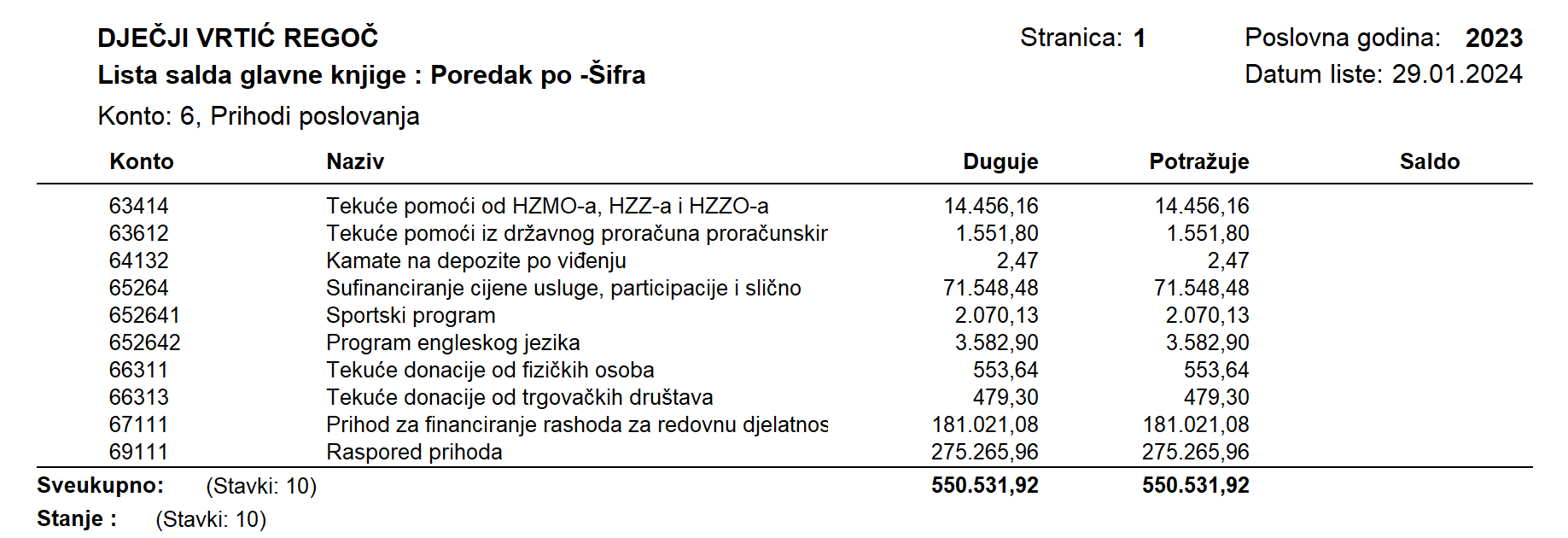 RASHODI:Rashodi poslovanja u 2023. godini iznose 265.661,26 €. Najvećim dijelom rashodi se odnose na rashode za zaposlene koji su gotovo 72 % ukupnih rashoda poslovanja.Namirnice za prehranu djece u 2023. godini su iznosile 21.748,14 € što je oko 8% ukupnih rashoda poslovanja, što je na istoj razini kao i prethodne godine.Ostali rashodi se odnose najvećim dijelom na materijalne rashode koji su se zanemarivo povećali, bez obzira na visoku stopu inflacije.Ukupni rashodi u 2023. su 1,193 puta veći nego u 2022. godini, najveći razlog tomu je povećanje broja zaposlenih uz povećanje osnovice za izračun plaće djelatnicima u toku godine.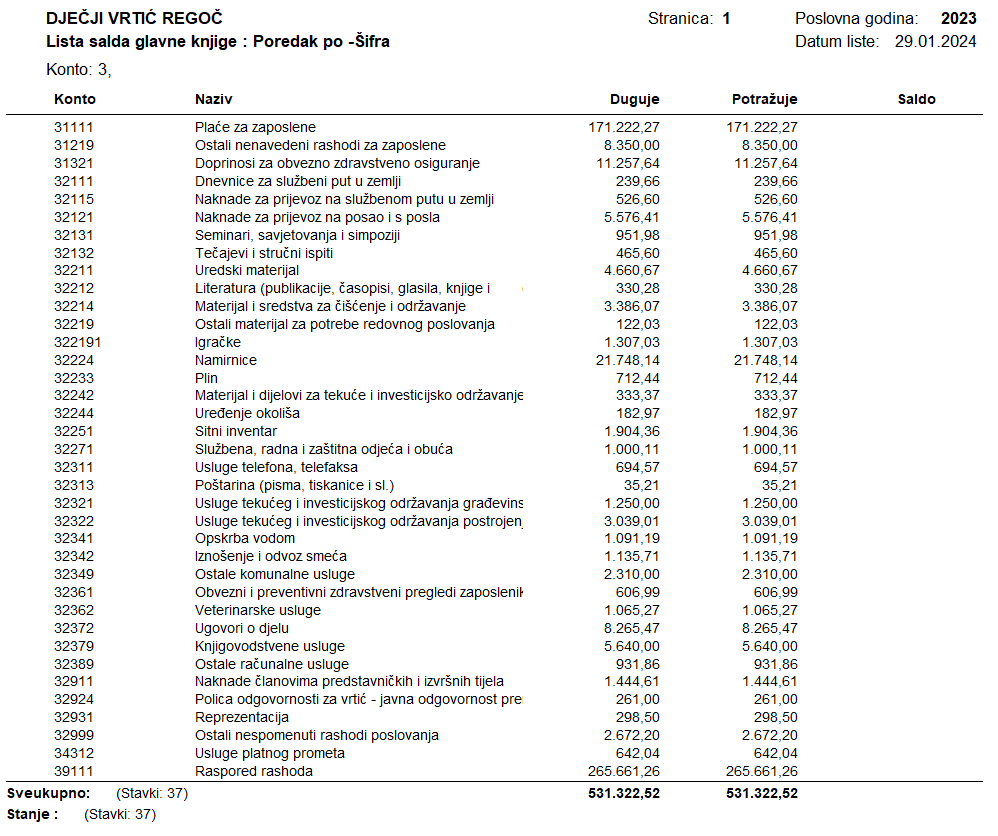 2. OBRAZLOŽENJE PRIJENOSA SREDSTAVA IZ PRETHODNE GODINE Dječji vrtić Regoč Babina Greda u ovom izvještajnom razdoblju ostvario je ukupno 275.265,96€ prihoda te ukupno 265.661,26 € rashoda, što daje višak prihoda poslovanja u ovom  periodu u iznosu 12.298,05 €, od čega je 2.693,35 € preneseni višak, a 9.604,70 € je višak ostvaren u 2023. godini  i on se gotovo u cijelosti odnosi na izvor 4.2. Pomoći za sufinanciranje pripravnice od strane HZZ-a.Manjak prihoda od nefinancijske imovine iznosi 2.459,80 € i on se u cijelosti odnosi na preneseni manjak prethodnih godina.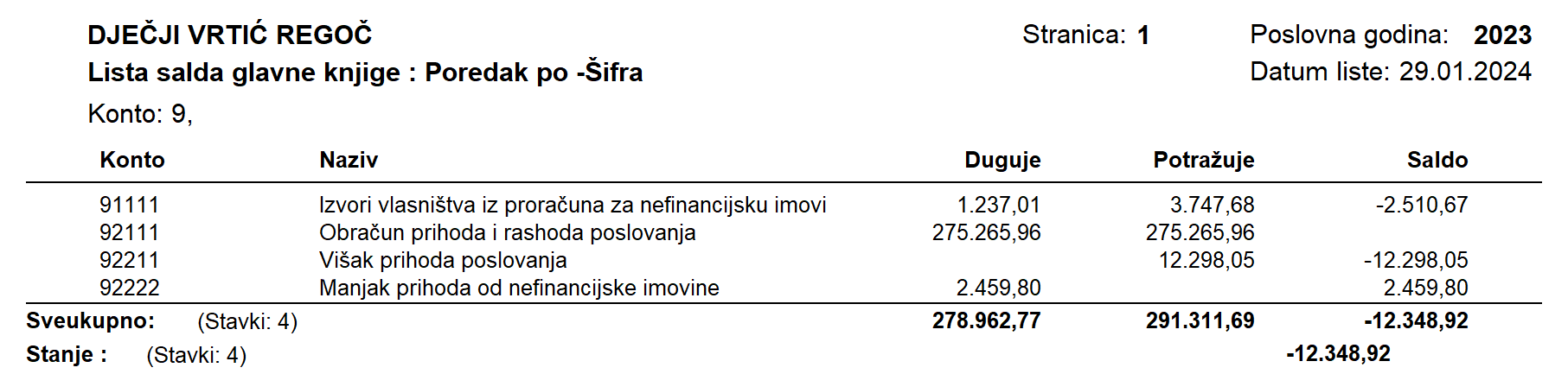 B. OBRAZLOŽENJE POSEBNOG DIJELA IZVJEŠTAJA O IZVRŠENJU FINANCIJSKOG PLANA SADRŽI: 1. OBRAZLOŽENJE IZVRŠENJA AKTIVNOSTI I PROJEKTA IZ POSEBNOG DIJELA FINANCIJSKOG PLANA S CILJEVIMA I POKAZATELJIMA REALIZIRANIM U IZVJEŠTAJNOM RAZDOBLJUDječji vrtić Regoč Babina Greda je javna ustanova za rani i predškolski odgoj i obrazovanje kojoj je osnivač Općina Babina Greda. Djelokrug rada Ustanove definiran je Zakonom o predškolskom odgoju i obrazovanju Članak 1. stavak 2. te obuhvaća programe njege, zdravstvene zaštite, prehrane, socijalne skrbi, odgoja i obrazovanja. Neposredni rad s djecom temelji se na nacionalnom kurikulumu za rani i predškolski odgoj i obrazovanje, Godišnjem planu i programu odgojno-obrazovnog rada Dječjeg vrtića Regoč Babina Greda za pedagošku 2022./2023. i 2023./2024. godinu, Kurikuluma Dječjeg vrtića Regoč Babina Greda za pedagošku 2022./2023. i 2023./2024. godinu, Prijedloga koncepcije razvoja predškolskog odgoja u RH i Programskom usmjerenju odgoja i obrazovanja djece rane i predškolske dobi, sukladno Članku. 15. Zakona o predškolskom odgoju. Cilj nam je optimalno udovoljiti razvojnim potrebama, mogućnostima i interesima djece kroz razvojna područja o kojima skrbimo a ona su: a) Tjelesni rast i razvoj djeteta b) Govor i komunikacije c) Socio-emocionalni razvoj d) Spoznajni razvoj e) Dječje stvaralaštvo.Organizacija Ustanove kao i rad provodi se u matičnom objektu na lokaciji Braće Radić 15b, babina Greda.Roditeljima i djeci nudimo redovan odgojno-obrazovni program:Cjelodnevni (10- satni) jaslički i vrtićki program za djecu od 1 godine do polaska u osnovnu školuPoludnevni (5-satni) vrtićki program za djecu od 3 godine do polaska u školu.Od kraćih programa nudimo: a) Program predškole b) Kraći program ranog učenja engleskog jezikac) Kraći sportski program „Rastimo zdravo“.Navedeni programi verificirani su od strane ministarstva znanosti i obrazovanja koje nam je dostavilo suglasnost na njihovu izvedbu. Kraći program ranog učenja engleskog jezika i Kraći sportski program „Rastimo zdravo“ financiraju se uplatama roditelja u iznosu od 13,27€ mjesečno te se od toga isplaćuju ugovori o djelu za voditelje programa.Kraći programi izvode se dva puta tjedno u vremenskom trajanju od 30 do 45 minuta, a namijenjeni su djeci u dobi od 3 godine do polaska u školu, dok se Program predškole provodi tri put tjedno u trajanju od 2 i pol sata.Programe vode vanjski suradnici, a za provođenje Programa predškole zaposlena je jedna odgojiteljica na pola radnog vremena, za vrijeme trajanja Programa predškole.Ukupno su u Vrtiću četiri odgojne skupine, broj upisane djece je 73, broj odgojiteljica je 7 u redovnom desetsatnom boravku i 1 u redovnom petsatnom boravku.U Program predškole, koji je obvezan za svu djecu u godini prije polaska u osnovnu školu, a koja nisu uključena u redovni vrtićki program upisano je 26 djece u pedagoškoj 2022./2023. godini i 15 u pedagoškoj 2023./2024. godini. Program predškole provodi se tri put tjedno i u njemu radi jedna odgojiteljica na pola radnog vremena (20 sati tjedno). ZAKONSKE I DRUGE PODLOGE NA KOJIMA SE ZASNIVAJU PROGRAMI  Zakon o predškolskom odgoju i obrazovanju (NN 10/97, 107/07, 94/13, 98/19, 57/22 i 101/23.)  Državni pedagoški standard predškolskog odgoja i naobrazbe (NN 63/08 i 90/10)  Pravilnik o sadržaju i trajanju programa predškole (NN 107/14.)  Pravilnik o vrsti stručne spreme stručnih djelatnika te vrsti i stupnju stručne spreme ostalih djelatnika u dječjem vrtiću (NN 133/97.)  Pravilnik o načinu i uvjetima napredovanja u struci i promicanju u položajna zvanja odgojitelja i stručnih suradnika u dječjim vrtićima (NN 133/97.)  Pravilnik o načinu i uvjetima polaganja stručnog ispita odgojitelja i stručnih suradnika u dječjem vrtiću (NN 133/97.)  Nacionalni kurikulum za rani i predškolski odgoj i obrazovanje (2014.)  Pravilnik o načinu raspolaganja sredstvima državnog proračuna i mjerilima sufinanciranja programa predškolskog odgoja (NN 134/97)  Program zdravstvene zaštite djece, higijene i pravilne prehrane djece u dječjim vrtićima (NN 105/02.)  Izmjene i dopune Programa zdravstvene zaštite djece, higijene i pravilne prehrane djece u dječjim vrtićima (NN121/07.)  Zakon o hrani (NN 81/13, 18/23..)  Zakon o higijeni hrane i mikrobiološkim kriterijima za hranu (NN 81/13, 83/22).Članak 3.Godišnji izvještaj o izvršenju financijskog plana Dječjeg vrtića Regoč Babina Greda objavit će se na mrežnoj stranici Dječjeg vrtića Regoč Babina Greda.Članak 4.Usvojeni financijski izvještaj Dječjeg vrtića Regoč Babina Greda dostavit će se u Općinu Babina Greda na daljnje postupanje.PREDSJEDNIK UPRAVNOG VIJEĆA:____________________________Tomislav Kopić+*xfs*pvs*lsu*cvA*xBj*qEC*oCa*qdA*uEw*DaC*pBk*-
+*yqw*mic*nbm*obc*ugc*dzi*lro*zil*yma*jus*zew*-
+*eDs*lyd*lyd*lyd*lyd*nxB*qky*Bps*vye*urw*zfE*-
+*ftw*sta*iwc*lna*aaC*ggC*hyj*pAs*twt*jjC*onA*-
+*ftA*izo*nyr*jkr*xhk*qjC*sFv*viB*jsq*wgu*uws*-
+*xjq*Bwo*qty*BCy*qlw*zch*caz*jra*cns*ktj*uzq*-
PLANIRANOOSTVARENOPOSTOTAKRazdjel 000 PRIHODI I PRIMICI275.133,69275.265,96100%Glava 00003 PRIHODI I PRIMICI - DJEČJI VRTIĆ275.133,69275.265,96100%Izvor  1.1. Opći prihodi i primici - PK181.022,39181.023,55100%6Prihodi poslovanja181.022,39181.023,55100%64Prihodi od imovine1,312,47189%641Prihodi od financijske imovine1,312,47189%P004464132Kamate na depozite po viđenju1,312,47189%67Prihodi iz nadležnog proračuna I od HZZO-a tem. ugovornih obaveza181.021,08181.021,08100%6711Prihodi iz nadležnog proračuna za financiranje rashoda poslovanja181.021,08181.021,08100%67111Prihodi za financiranje rashoda poslovanja181.021,08181.021,08100%Izvor  2.2. Vlastiti prihodi - PK76.970,4477.201,51100%6Prihodi poslovanja76.970,4477.201,51100%65Prihodi od upravnih i administrativnih pristojbi, pristojbi po posebnim propisima i naknada76.970,4477.201,51100%652Prihodi po posebnim propisima76.970,4477.201,51100%P004565264Sufinanciranje cijene usluge, participacije i slično76.970,4477.201,51100%Izvor  4.2. Pomoći - PK16.261,5616.007,9698%6Prihodi poslovanja16.261,5616.007,9698%63Pomoći iz inozemstva i od subjekata unutar općeg proračuna16.261,5616.007,9698%634Ostale potpore unutar opće države14.456,1614.456,16100%63414Tekuće pomoći od HZMO-a, HZZ-a i HZZO-a14.456,1614.456,16100%636Pomoći proračunskim korisnicima iz proračuna koji im nije nadležan1.805,401.551,8086%P004363611Tekuće pomoći iz državnog proračuna za javne potrebe1.805,401.551,8086%Izvor  5.2. Donacije - PK879,301.032,94117%6Prihodi poslovanja879,301.032,94117%66Ostali prihodi879,301.032,94117%663Donacije od pravnih i fizičkih osoba izvan  države879,301.032,94117%66311Tekuće donacije od fizičkih osoba400,00553,64138%P004366313Tekuće donacije trgovačkih društava479,30479,30100%POZICIJABROJ 
KONTAVRSTA PRIHODA / PRIMITAKAPLANIRANO OSTVARENOPOSTOTAKRazdjel 002 JEDINSTVENI UPRAVNI ODJELRazdjel 002 JEDINSTVENI UPRAVNI ODJELRazdjel 002 JEDINSTVENI UPRAVNI ODJEL275.133,69265.661,2697%Glava 00202 PREDŠKOLSKA USTANOVAGlava 00202 PREDŠKOLSKA USTANOVAGlava 00202 PREDŠKOLSKA USTANOVA275.133,69265.661,2697%Proračunski korisnik 11111 Dječji vrtić "Regoč"Proračunski korisnik 11111 Dječji vrtić "Regoč"Proračunski korisnik 11111 Dječji vrtić "Regoč"P02 02 JEDINSTVENI UPRAVNI ODJELP02 02 JEDINSTVENI UPRAVNI ODJELP02 02 JEDINSTVENI UPRAVNI ODJELProgram 00 Javne ustanove predškolskog odgoja i obrazovanjaProgram 00 Javne ustanove predškolskog odgoja i obrazovanjaProgram 00 Javne ustanove predškolskog odgoja i obrazovanjaAktivnost A100903 Redovna djelatnost predškolske ustanoveAktivnost A100903 Redovna djelatnost predškolske ustanoveAktivnost A100903 Redovna djelatnost predškolske ustanoveIzvor  1.1. Opći prihodi i primici181.022,39181.021,16100%3Rashodi poslovanja181.022,39181.021,16100%31Rashodi za zaposlene179.772,39179.771,16100%311Plaće (Bruto)168.898,40168.897,16100%R016631111Plaće za zaposlene168.898,40168.897,16100%313Doprinosi na plaće10.873,9910.874,00100%R016931321Doprinosi za obvezno zdravstveno osiguranje10.873,9910.874,00100%32Materijalni rashodi1.250,001.250,00100%323Rashodi za usluge1.250,001.250,00100%32322Usluge tekućeg i investicijskog održavanja postrojenja i opreme1.250,001.250,00100%Izvor  2.2. Vlastiti prihodi - PK76.970,4478.876,12102%3Rashodi poslovanja76.970,4478.876,12102%31Rashodi za zaposlene8.350,008.350,00100%311Plaće (Bruto)0,000,00#DIV/0!R020131111Plaće za zaposlene0,000,00#DIV/0!312Ostali rashodi za zaposlene8.350,008.350,00100%R016831219Ostali nenavedeni rashodi za zaposlene (neoprezivi primici)8.350,008.350,00100%32Materijalni rashodi67.997,6469.884,08103%321Naknade troškova zaposlenima7.991,257.542,9094%32111Dnevnice za službeni put u zemlji 239,00239,66100%R017032115Naknade za prijevoz na službenom putu u zemlji526,60526,60100%R021132121Naknade za prijevoz na posao i s posla5.576,415.359,0696%R017132131Seminari, savjetovanja i simpoziji951,98951,98100%R017232132Tečajevi i stručni ispiti697,26465,6067%322Rashodi za materijal i energiju32.956,5133.882,07103%R023132211Uredski materijal2.700,002.855,27106%R017432212Literatura (publikacije, časopisi, glasila, knjige i ostalo)330,28330,28100%R017532214Materijal i sredstva za čišćenje i održavanje3.500,003.386,0797%R017632219Ostali materijal za potrebe redovnog poslovanja122,02122,03100%R017732219Igračke1.307,031.307,03100%R017832224Namirnice21.133,6221.748,14103%R018032233Plin687,00712,44104%32242Materijal i dijelovi za tekuće i investicijsko održavanje postrojenja i opreme 333,37333,37100%R018232244Uređenje okoliša182,97182,97100%R022132251Sitni inventar1.904,361.904,36100%R018332271Službena, radna i zaštitna odjeća i obuća755,861.000,11132%323Rashodi za usluge25.311,3324.815,2898%R018432311Usluge telefona, telefaksa658,42694,57105%R018532313Poštarina (pisma, tiskanice i sl.)35,0035,21101%R018632321Usluge tekućeg i investicijskog održavanja građevinskih objekata3.039,010,000%R018732322Usluge tekućeg i investicijskog održavanja postrojenja i opreme0,003.039,01#DIV/0!32339Ostale usluge promidžbe i informiranja0,000,00#DIV/0!R018932341Opskrba vodom1.150,001.091,1995%R019032342Iznošenje i odvoz smeća1.363,201.135,7183%R019132349Ostale komunalne usluge2.500,002.310,0092%R019232361Obvezni i preventivni zdravstveni pregledi zaposlenika606,99606,99100%32362Veterinarske usluge 1.115,001.065,2796%32363Laboratorijske usluge (brisevi, uzorci...)0,000,00#DIV/0!R019432372Ugovori o djelu8.265,318.265,47100%R019532379Knjigovodstvene usluge5.640,005.640,00100%32389Ostale računalne usluge938,40931,8699%32391Grafičke i tiskarske usluge0,000,00#DIV/0!329Ostali nespomenuti rashodi poslovanja1.738,553.643,83210%32911Naknade članovima predstavničkih i izvršnih tijela0,001.444,61#DIV/0!32923Premije osiguranja zaposlenih0,000,00#DIV/0!32924Polica odgovornosti za vrtić - javna odgovornost prema trećim osobama261,00261,00100%32931Reprezentacija0,00298,50#DIV/0!R019732999Ostali nespomenuti rashodi poslovanja1.477,551.639,72111%34Financijski rashodi622,80642,04103%343Ostali financijski rashodi622,80642,04103%R019834312Usluge platnog prometa622,80642,04103%4Rashodi za nabavu nefinancijske imovine0,000,00#DIV/0!42Rashodi za nabavu proizvedene dugotrajne imovine0,000,00#DIV/0!422Postrojenja i oprema0,000,00#DIV/0!R019942211Računala i računalna oprema0,000,00#DIV/0!Izvor  4.2. Pomoći - PK16.261,564.731,5029%3Rashodi poslovanja16.261,564.731,5029%31Rashodi za zaposlene13.384,322.708,7520%311Plaće (Bruto)11.488,682.325,1120%31111Plaće za zaposlene11.488,682.325,1120%313Doprinosi na plaće1.895,64383,6420%31321Doprinosi za obvezno zdravstveno osiguranje1.895,64383,6420%32Materijalni rashodi2.877,242.022,7570%321Naknade troškova zaposlenima1.071,84217,3520%32121Naknade za prijevoz na posao i s posla1.071,84217,3520%322Rashodi za materijal i energiju1.805,401.805,40100%R017332211Uredski materijal1.805,401.805,40100%Izvor  5.2. Donacije - PK879,301.032,48117%3Rashodi poslovanja879,301.032,48117%32Materijalni rashodi879,301.032,48117%329Ostali nespomenuti rashodi poslovanja879,301.032,48117%R019732999Ostali nespomenuti rashodi poslovanja879,301.032,48117%